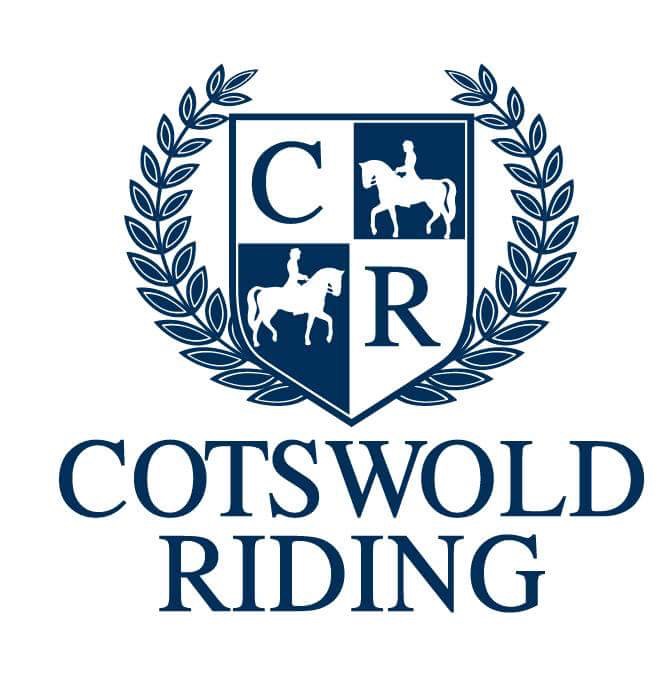 Name …………………………………………………………………………………….Task Research the following riders, finding out as much information about them as you can.  For  example: How many horses do they have?Have they been to the Olympics?What is their discipline? (show jumping, Dressage or Eventing)RiderInformation William Fox-PittMary King Oliver Townend Ben Hobday Zara Phillips Charlotte Dujardin Carl HesterJohn Whitaker Michael Whitaker Pippa FunnellPiggy French Harry Charles Nick Skelton Scott Brash Ben MaherMichael Jung Billy Twomey Isabell WerthGareth Hughes Princess Anne